Dia do Homem – 15 de Julho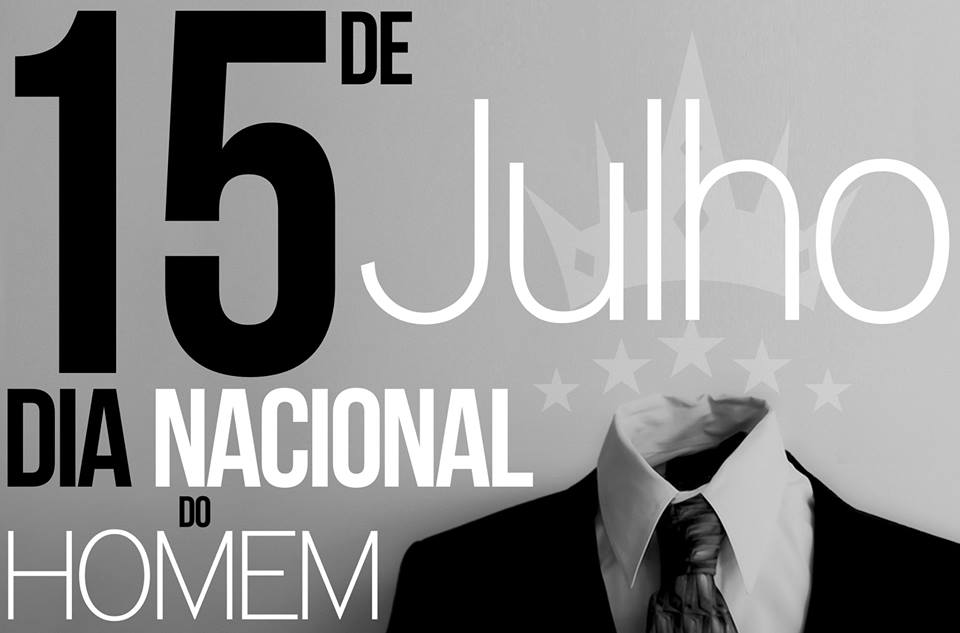 Em 15 de julho é celebrado, no Brasil, o Dia do Homem. Entretanto, essa mesma data é comemorada por muitas nações do exterior aos 19 dias do mês de novembro. Ambas as datas têm o propósito de chamar a atenção da sociedade para problemas e circunstâncias que possam atingir, em especial, o sexo masculino. Além disso, ambas foram instituídas na década de 1990.No Brasil, a data foi proposta pela Ordem Nacional dos Escritores em 1992. Desde esse ano, as atenções para tal data vêm se tornando crescentes, sobretudo por parte de autoridades políticas e por núcleos de especialistas na saúde do homem. Em se tratando do tema da saúde do homem, o médico Jerome Teelucksingh, de Trinidad e Tobago, tendo em vista exatamente pôr em destaque a saúde do gênero masculino à comunidade internacional, propôs à Organização das Nações Unidas (ONU), em 1999, que fosse criado um dia para tal objetivo.O dia escolhido foi 19 de novembro. Desde o início do século XXI, muitas campanhas vêm sendo feitas em vários países com o objetivo de conscientizar os homens da importância de cuidarem de seu corpo e de sua saúde. Um exemplo desse tipo de conscientização diz respeito ao câncer de próstata, que atinge grande parcela da população masculina de todo o mundo. Outras doenças relacionadas com o uso do tabaco e de bebidas alcoólicas também são colocadas em questão na oportunidade desse dia.Outro dos objetivos da reflexão que propõe o Dia do Homem é a igualdade entre os gêneros masculino e feminino. O alvo principal dessa proposta é a mudança de comportamento com relação a muitas posturas colocadas, tanto por condutas machistas quanto por condutas do radicalismo feminista, que tendem a restringir o debate da valorização profissional e social da mulher e do papel fundamental que o homem desempenha nesse processo.Além disso, há ainda a discussão sobre o paradigma do homem contemporâneo, que já não segue o mesmo padrão comportamental do século passado, nem em seu seio familiar nem em seu trabalho ou na convivência com círculos de amigos, etc.Sendo assim, tanto o dia 15 de julho quanto o dia 19 de novembro são situações oportunas para esse tipo de reflexão.